COLEGIO SAN SEBASTIÁN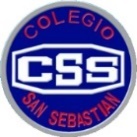  3°MEDIO- HISTORIASEMESTRE IIPRUEBA FORMATIVA N° 1 CAMBIO CLIMÁTICOEVALUACION FORMATIVA N°1 “CAMBIO CLIMÁTICO”NOMBRE: ______________________________________________CURSO: ______________FECHA: _____________INSTRUCCIONES. MARCA LA ALTERNATIVA CORRECTA Y LUEGO TRASLADA LA LETRA AL CASILLERO DE INICIO, NO OLVIDAR.13. ¿Cómo el ser humano podría disminuir los efectos del “cambio climático”?12345678910111213 (desarrollo)1. Condición de la atmósfera en un momento dado:a) atmósfera                               b) clima                                        c) tiempo                                      d) ciclo2. Compuesta por agua en estado sólido:a) atmósfera                              b) mitigación                                 c) criósfera                                   d) litósfera3. Una acción de las moléculas de gas efecto invernadero es absorber y remitir parte de la:a) radiación gama                     b) radiación infrarroja                    c) radiación ultravioleta               d) radiación solar4. Es falso:a) la Tierra es más fría que el Solb) la mitad de la energía solar alcanza la parte superior de la atmósferac) la atmósfera absorbe gran parte de la radiación térmicad) el efecto invernadero es negado por algunos5. El Gas Efecto Invernadero más importante en la atmósfera es el:a) CO2                                   b) CH4                                   c) N2O                                             d) H2O6. Hace referencia al calentamiento global del planeta:a) calentamiento global                                                          b) efecto invernaderoc) condensación de la atmósfera                                            d) cambio climático7. Es el 18% del gas invernadero que existe en la atmósfera terrestre:a) CFC                             b) Óxido nitroso                            c) ozono troposférico                        d) metano8. Primer país emisor de gases efecto invernadero:a) Estados Unidos           b) Rusia                                          c) Unión Europea                             d) China9. Marca la causa antropógena del cambio climático:a) procesos industriales                                                         b) erupciones volcánicasc) variación de la radiación solar                                          d) aumento de la temperatura global 10. Marca el mayor impacto del cambio climático a escala mundial:a) deshielo de los glaciares                                                   b) efectos de los océanos sobre el climac) residuos                                                                            d) quema de combustibles fósiles11. Es el ajuste de los sistemas humanos o naturales frente a entornos cambiantes:a) mitigación                        b) adaptación                              c) auxiliar                           d) ninguna de las anteriores12. Los gases perfluorocarbonos se anotan:a) HFC                                b) PFC                                         c) CFC                                 d) SF6